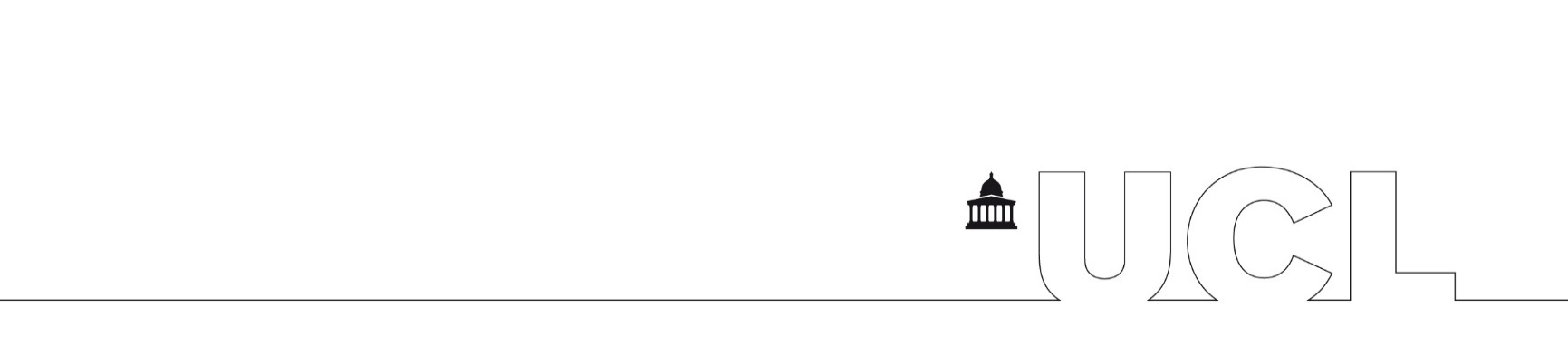 In order to process your request for an MTA/DTA, please: fill in the formcreate a contract request via Worktribe and link it to the current project Worktribe (if applicable) https://www.ucl.ac.uk/research-innovation-services/research-services/training-and-support/worktribe-support/how-guides/creating-worktribe-contract upload the completed Incoming MTA/DTA Form to the Documents tab of the contract request submit the contract requestnote the Worktribe Contract Request ID number for use in internal and external communication. Please note: MTAs/DTAs are legally binding contracts and as such, should be reviewed and where appropriate negotiated by our team and signed by an authorised signatory.MTAs/DTAs may take several weeks to complete, especially if the other party is located abroad or the MTA/DTA is complex or involves multiple parties.Incoming Material/Data Transfer AgreementsIn order for us to review and arrange signature of the MTA/DTA as quickly as possible, please fill in the details below and sign the completed form.1. Contact Details 2. Materials3. Research Project4. Intellectual Property5. Risks6. Other7. DeclarationBy submitting this form, I certify that the above information is, to the best of my knowledge and belief, complete and accurate. Name:Signature:Date:a.UCL Recipient Academic/ResearcherName: Department: E-mail: b.ProviderPlease provide the following information if it does not appear on the MTA/DTA:Name of the Provider organisation:Address:Is the Provider a non-profit organisation?                           Yes	NoName of the Providing Scientist/Researcher:Name and email address of the relevant contact at Provider organisation (along with their title/capacity):Materials name and type (e.g. protein/antibody, cell line, plasmid, gametes, embryo (outside the body), stem cells, human cells/tissue/organ, blood or blood components, genetically modified organisms/animals, chemicals etc.): Where the material comprises or includes any data, will such data include any personal and/or pseudo anonymised data (such as name, address etc. of a person)?                   Yes	NoWhere this is a DTA will such data include any personal and/or pseudo anonymised data (such as name, address etc. of a person)?                   Yes	NoPlease provide a brief description of the Data being received.Where you are receiving pseudo anonymised orpersonal data do you have ethical approval, if required?Yes	NoIf required, have you completed a DPIA?If, yes please upload the completed DPIA to the Worktribe Contract Request.Yes	NoQuantity of the Materials to be received.Approximate date of creation: Do the materials contain biological material (Human Tissue/Animal)?Yes	NoIf yes, do you have ethical approval?  Yes	NoWill UCL pay any cost associated with receiving the Materials/Data (e.g., shipping, handling, preparation fee)?Yes	NoIf so, may you please advise the amount to be paid?Will UCL pay an access fee/price for the Materials/Data in addition to the associated costs (above) charged to UCL?Yes	NoIf so, may you please advise the amount of the fee/price?Will any confidential information be supplied along with the Materials/Data?                   Yes	NoCan the Materials be obtained from elsewhere?Yes    No    Don’t KnowPlease provide the title and a brief summary of the research for which the Materials/Data shall be used:Are there any other persons at UCL who will use the Materials/Data? Yes NoIf yes, please provide their details.If they are a student, please advise if they are registered as a Masters or PhD student at UCL and whether the use of the materials is part of a funded studentship for that student.Are those persons under your direct supervision/control?	Yes NoWhat is the term of the research project for which the Materials/Data will be used?Will the Materials/Data be used by UCL in a clinical trial?	Yes NoHow is the work in which the Materials will be used funded? Please upload a copy of the funding agreement to the Worktribe Contract Request.Is this MTA/DTA part of a collaboration or research agreement? Yes No		If yes, please provide further details and a upload a copy of the agreement(s) to the Worktribe Contract Request.If it is part of a larger collaboration, does UCL need to have the right to send the Materials/Data to a party to that collaboration?Yes NoAre you aware of any other existing agreements relating to the Materials/Data (e.g. research contracts, collaboration agreements, consultancies, other MTAs/DTAs)?Yes No   If yes, please provide further details. Please upload these agreements to the Worktribe Contract Request.Is there any likelihood of generating any improvements/results that are distinct or severable from the Materials/Data (Data set)?Yes NoIf yes, do you think such improvements/results may have significant commercial application?If yes, have you discussed this with UCLB?Yes NoIf yes, have you discussed this with the Departments UCLB Business Manager?Yes NoIs it important to ask the Provider to grant UCL a licence in the non-severable modifications and improvements for UCL’s internal research and academic use?    	Yes NoAre you content with any clauses that:- impose delays/restrictions on publications?	Yes No- claim rights to arising intellectual property e.g. patents?	Yes No- require to submit reports on the results of work using the Materials/Data?	Yes NoIf no, please provide further details:In your opinion, is there any heightened or particular risk of a third party claim as a result of UCL’s use of the Materials/Data?	Yes NoIf yes, please provide further details:Are there any other comments in relation to this agreement? Yes NoIf yes, please provide details.